Щербакова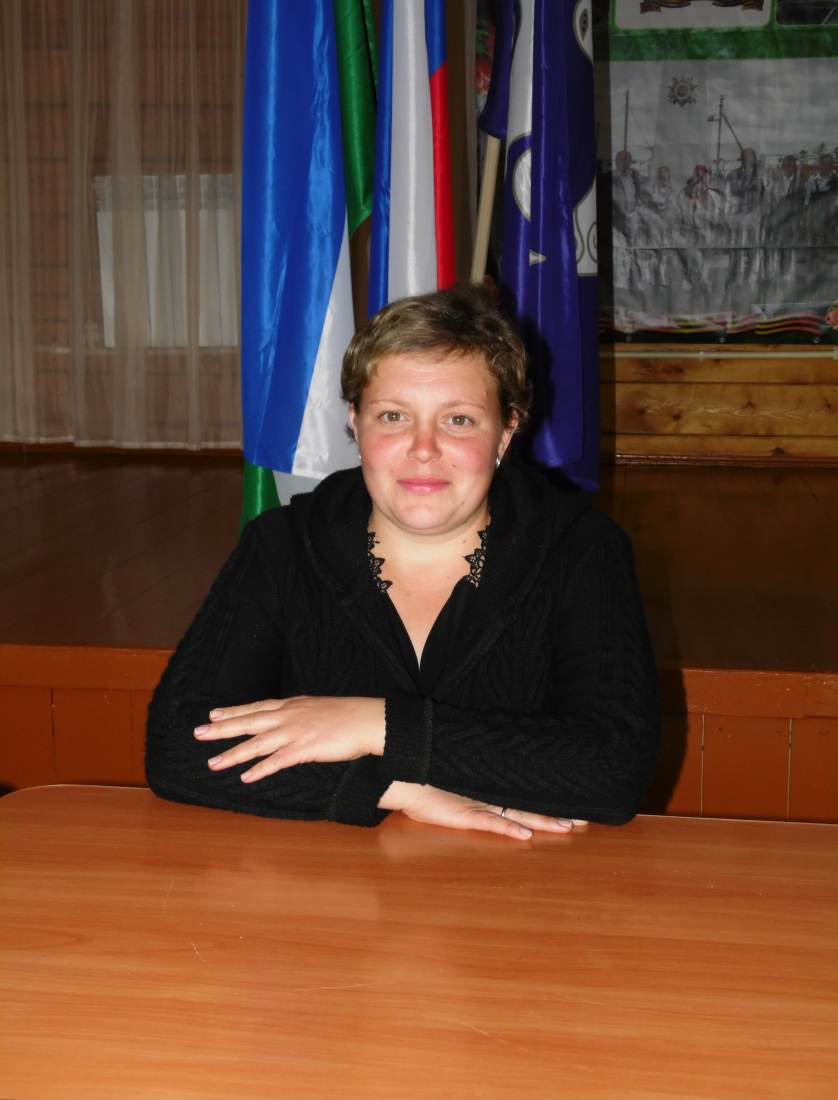 Оксана АлександровнаИзбирательный округ № 03Оксана Александровна родилась  16  августа 1983  года в с.Побоище, образование среднее профессиональное. Окончила Медицинское училище города Сибая.	 Работает фельдшером в Побоищенском ФАПе. В работе проявляет уважительность, трудолюбие. Является депутатом с 2011 года. Активно участвует во всех мероприятиях сельского Совета.Ответственно относится ко всем поручениям со стороны администрации сельского поселения Побоищенский сельсовет муниципального района Кугарчинский район Республики Башкортостан. 	Замужем. Вместе с мужем Михаилом воспитывают двоих несовершеннолетних дочерей. 